Приложение к приказу Комитета градостроительной политики Ленинградской областиот ____________ 2020 года №___Измененияв правила землепользования и застройки муниципального образования «Янегское сельское поселение» Лодейнопольского муниципального района Ленинградской областиВнести в Правила землепользования и застройки муниципального образования муниципального образования «Янегское сельское поселение» Лодейнопольского муниципального района Ленинградской области следующие изменения:1. Часть 1 Статьи 4. «Комиссия по подготовке проекта правил землепользования и застройки» Главы 1. «Общие положения» Части I. «Порядок применения правил землепользования и застройки и внесения изменений в указанные правила» изложить в редакции следующего содержания:«Комиссия по подготовке проекта правил землепользования и застройки (далее – Комиссия) формируется в целях обеспечения реализации настоящих Правил и является постоянно действующим совещательным органом при главе администрации Лодейнопольского муниципального района Ленинградской области.Комиссия формируется на основании постановления главы администрации Лодейнопольского муниципального района Ленинградской области и осуществляет свою деятельность в соответствии с настоящими Правилами, Положением о Комиссии, иными муниципальными правовыми актами, регламентирующими ее деятельность, и областным законом от 10 апреля 2017 года № 25-оз «О требованиях к составу и порядку деятельности комиссии по подготовке проекта правил землепользования и застройки на территории Ленинградской области».2. В пункте 4 части 2 Статьи 4. «Комиссия по подготовке проекта правил землепользования и застройки» Главы 1. «Общие положения» Части I. «Порядок применения правил землепользования и застройки и внесения изменений в указанные правила» слова «главе администрации Янегского сельского поселения» заменить на: «главе администрации Лодейнопольского муниципального района Ленинградской области».3. В часть 3 Статьи 4. «Комиссия по подготовке проекта правил землепользования и застройки» Главы 1. «Общие положения» Части I. «Порядок применения правил землепользования и застройки и внесения изменений в указанные правила» слова «Состав Комиссии утверждается постановлением главы администрации Янегского сельского поселения.» заменить на:«Состав Комиссии утверждается постановлением главы администрации Лодейнопольского муниципального района Ленинградской области.»4. Часть 2 «Общественно-деловые зоны» Статьи 18. «Перечень территориальных зон», Части II. «Градостроительные регламенты» после строки«О1 - Многофункциональная общественно-деловая зона»дополнить строкой следующего содержания«О1-1 - Многофункциональная общественно-деловая зона 2»5. Статью 20. «Градостроительные регламенты для общественно-деловых зон» Части II. «Градостроительные регламенты» после пункта 1 «О1. Многофункциональная общественно-деловая зона» дополнить пунктом 2  следующего содержания:«Вспомогательные виды разрешенного использования- Не подлежат установлению.ИНЫЕ ПРЕДЕЛЬНЫЕ ПАРАМЕТРЫ РАЗРЕШЕННОГО СТРОИТЕЛЬСТВА (РЕКОНСТРУКЦИИ) ОБЪЕКТОВ КАПИТАЛЬНОГО СТРОИТЕЛЬСТВАМинимальные отступы от границ земельных участков в целях определения мест допустимого размещения зданий, строений, сооружений, за пределами которых запрещено строительство зданий, строений, сооружений, на расстоянии, обеспечивающем соблюдение противопожарных и санитарных расстояний, но не менее:Особенности использования земельных участков и объектов капитального строительства участков в зоне О1-1:».6. Часть 2 «О2. Зона специализированной общественной застройки» Статьи 20. «Градостроительные регламенты для общественно-деловых зон» Части II. «Градостроительные регламенты» считать частью 3.7. На фрагменте карты «Карта градостроительного зонирования населенных пунктов» в отношении поселка Янега Части III «Карта градостроительного зонирования. Карта границ зон с особыми условиями использования территорий» изменить границы территориальной зоны «О1. Многофункциональная общественно-деловая зона» и установить границы территориальной зоны «О1-1. Многофункциональная общественно-деловая зона 2».8. Часть 2 «Ж2. Зона застройки малоэтажными жилыми домами (до 4 этажей, включая мансардный)» Статьи 19. «Градостроительные регламенты для жилых зон» Части II. «Градостроительные регламенты», раздел «Основные виды разрешенного использования», дополнить строкой следующего содержания: «».9. Правила землепользования и застройки муниципального образования Янегское сельское поселение Лодейнопольского муниципального района Ленинградской области дополнить приложениями «Сведения о границах территориальных зон» в следующем составе: «О1. Многофункциональная общественно-деловая зона».«О1-1. Многофункциональная общественно-деловая зона 2».КАРТА ГРАДОСТРОИТЕЛЬНОГО ЗОНИРОВАНИЯ НАСЕЛЕННЫХ ПУНКТОВ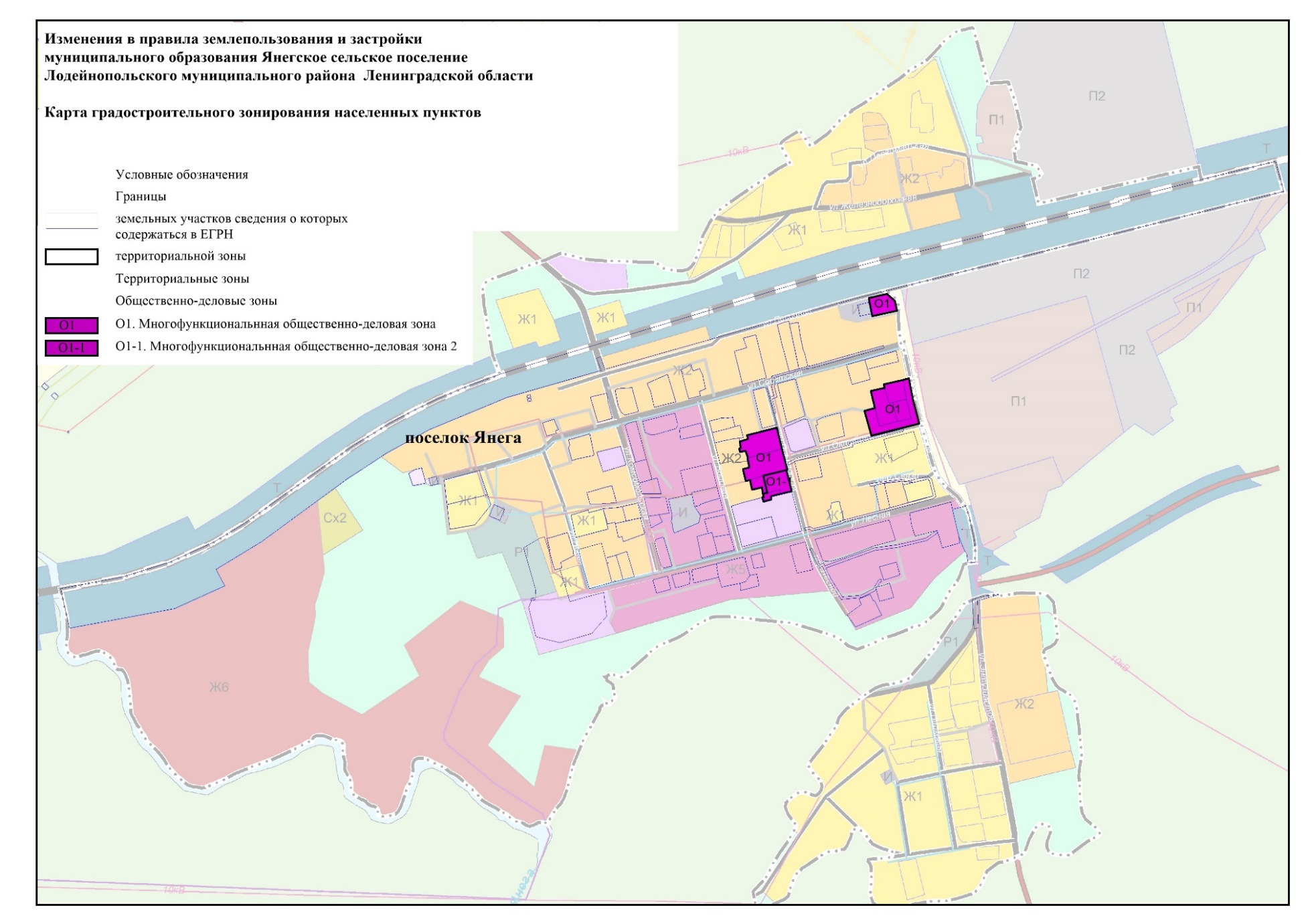 О1-1. МНОГОФУНКЦИОНАЛЬНАЯ ОБЩЕСТВЕННО-ДЕЛОВАЯ ЗОНА 2Многофункциональная общественно-деловая зона 2 (О1-1) выделена для создания правовых условий формирования объектов капитального строительства, связанных прежде всего с удовлетворением периодических и эпизодических потребностей населения в обслуживании при соблюдении нижеприведенных видов разрешенного использования с возможностью размещения малоэтажной жилой застройки.Основные виды разрешенного использованияОсновные виды разрешенного использованияОсновные виды разрешенного использованияОсновные виды разрешенного использованияОсновные виды разрешенного использованияОсновные виды разрешенного использованияОсновные виды разрешенного использованияОсновные виды разрешенного использованияОсновные виды разрешенного использованияНаименование и код ВРИОписание ВРИПредельные размеры земельных участковПредельные размеры земельных участковПредельные размеры земельных участковПредельная высота(м.)Максимальный процент застройки в границах земельного участкаMin отступы от границ земельного участка (м.)Наименование ВРИ объекта капитального строительстваНаименование и код ВРИОписание ВРИПлощадь (кв. м.)Площадь (кв. м.)Размер (м.) Предельная высота(м.)Максимальный процент застройки в границах земельного участкаMin отступы от границ земельного участка (м.)Наименование ВРИ объекта капитального строительстваНаименование и код ВРИОписание ВРИminmaxmin / maxПредельная высота(м.)Максимальный процент застройки в границах земельного участкаMin отступы от границ земельного участка (м.)Наименование ВРИ объекта капитального строительстваМалоэтажная многоквартирная жилая застройка 2.1.1Размещение малоэтажных многоквартирных домов (многоквартирные дома высотой до 4 этажей, включая мансардный);обустройство спортивных и детских площадок, площадок для отдыха; размещение объектов обслуживания жилой застройки во встроенных, пристроенных и встроенно-пристроенных помещениях малоэтажного многоквартирного дома, если общая площадь таких помещений в малоэтажном многоквартирном доме не составляет более 15% общей площади помещений дома400(при существующем малоэтажном многоквартирном жилом доме – 300)4500*не подлежат установлению1660 %3- Многоквартирныйжилой дом;- Спортивная площадка; - Детская площадка;- Площадка для отдыха;- Индивидуальный гаражМалоэтажная многоквартирная жилая застройка 2.1.1Размещение малоэтажных многоквартирных домов (многоквартирные дома высотой до 4 этажей, включая мансардный);обустройство спортивных и детских площадок, площадок для отдыха; размещение объектов обслуживания жилой застройки во встроенных, пристроенных и встроенно-пристроенных помещениях малоэтажного многоквартирного дома, если общая площадь таких помещений в малоэтажном многоквартирном доме не составляет более 15% общей площади помещений дома*- Максимальный размер земельных участков для малоэтажных жилых домов не применяется к земельным участкам, образуемым в целях их предоставления для комплексного освоения территории*- Максимальный размер земельных участков для малоэтажных жилых домов не применяется к земельным участкам, образуемым в целях их предоставления для комплексного освоения территории*- Максимальный размер земельных участков для малоэтажных жилых домов не применяется к земельным участкам, образуемым в целях их предоставления для комплексного освоения территории1660 %минимальный отступ застройки от красной линии улиц - 5 м;минимальный отступ застройки от красной линии проездов - 3 м;- Многоквартирныйжилой дом;- Спортивная площадка; - Детская площадка;- Площадка для отдыха;- Индивидуальный гаражКоммунальное обслуживание 3.1Размещение зданий и сооружений в целях обеспечения физических и юридических лиц коммунальными услугами. Содержание данного вида разрешенного использования включает в себя содержание видов разрешенного использования с кодами 3.1.1-3.1.210100000не подлежат установлению2075 %3- Водонапорная башня;- Водопроводная насосная станция;- Водопровод;- Канализационная насосная  станция;- Канализация;- Газопровод;- Газорегуляторный пункт;- Кабель связи;- Кабель силовой;- Тепловая сеть;- Воздушная линия электропередачи;- Тепловой пункт;- Дождевая канализация;- Котельная;- Насосная станция;- Трансформаторная подстанция;- Телефонная станция;- Станция, антенна сотовой связи;- Водозаборное сооружение- Здание ресурсоснабжающей организации;- Площадка для сбора мусора;Магазины 4.4Размещение объектов капитального строительства, предназначенных для продажи товаров, торговая площадь которых составляет до 5000 кв. м80 10000не подлежат установлению860 %3- Магазин;- АптекаМагазины 4.4Размещение объектов капитального строительства, предназначенных для продажи товаров, торговая площадь которых составляет до 5000 кв. м80 10000не подлежат установлению860 %минимальный отступ застройки от красной линии улиц - 5 м- Магазин;- АптекаОбщественное питание 4.6Размещение объектов капитального строительства в целях устройства мест общественного питания (рестораны, кафе, столовые, закусочные, бары)200 10000не подлежат установлению1559 %1- Ресторан;- Кафе;- СтоловаяГостиничное обслуживание 4.7Размещение гостиниц, а также иных зданий, используемых с целью извлечения предпринимательской выгоды из предоставления жилого помещения для временного проживания в них500 30000не подлежат установлению4059 %1- Гостиница;- Гостевой домУсловно разрешенные виды использованияУсловно разрешенные виды использованияУсловно разрешенные виды использованияУсловно разрешенные виды использованияУсловно разрешенные виды использованияУсловно разрешенные виды использованияУсловно разрешенные виды использованияУсловно разрешенные виды использованияУсловно разрешенные виды использованияНаименование и код ВРИОписание ВРИПредельные размеры земельных участковПредельные размеры земельных участковПредельные размеры земельных участковПредельная высота.(м.)Максимальный процент застройки в границах земельного участкаMin отступы от границ земельного участка (м.)Наименование ВРИ объекта капитального строительстваНаименование и код ВРИОписание ВРИПлощадь (кв. м.)Площадь (кв. м.)Размер (м.) Предельная высота.(м.)Максимальный процент застройки в границах земельного участкаMin отступы от границ земельного участка (м.)Наименование ВРИ объекта капитального строительстваНаименование и код ВРИОписание ВРИminmaxmin / maxПредельная высота.(м.)Максимальный процент застройки в границах земельного участкаMin отступы от границ земельного участка (м.)Наименование ВРИ объекта капитального строительстваОбъекты дорожного сервиса 4.9.1Размещение зданий и сооружений дорожного сервиса. Содержание данного вида разрешенного использования включает в себя содержание видов разрешенного использования с кодами 4.9.1.1 - 4.9.1.4500 10000не подлежат установлению1560 %1- Кафе;- Столовая- Автозаправочная станция;- Мотель;- Автомобильная мойка;- Мастерская для ремонта автомобилей;Максимальная высота оград вдоль улиц1,8 мМаксимальная высота оград между соседними участками1,8 мПроветриваемые на высоту не менее 0,5 м от уровня землиОтступ основных строений от границ соседних земельных участков3 мМинимальный процент озеленения10 % от площади земельного участка№ Описание1.Минимально допустимое расстояние от окон жилых и общественных зданий до площадок:- для игр детей дошкольного и младшего школьного возраста - не менее 12 м;- для отдыха взрослого населения - не менее 10 м;- для хозяйственных целей - не менее 20 м;- для занятий физкультурой, в зависимости от шумовых характеристик (наибольшие значения принимаются для хоккейных и футбольных площадок, наименьшие - для площадок для настольного тенниса) - 10 - 40 м;для выгула собак - не менее 40 м2.На территории малоэтажной застройки на приусадебных участках запрещается строительство стоянок для грузового транспорта и транспорта для перевозки людей, находящегося в личной собственности, кроме автотранспорта грузоподъемностью менее 1,5 тонны3.Для установки контейнеров должна быть оборудована специальная площадка с бетонным или асфальтовым покрытием, ограниченная бордюром и зелеными насаждениями (кустарниками) по периметру и имеющая подъездной путь для автотранспорта.Размер площадок должен быть рассчитан на установку необходимого числа контейнеров, но не более 5. Расстояние от контейнеров до жилых зданий, детских игровых площадок, мест отдыха и занятий спортом должно быть не менее 20 м, но не более 100 м4.На территории сельской малоэтажной жилой застройки предусматривается стопроцентная обеспеченность машино – местами для хранения и парковки легковых автомобилей и других транспортных средств.На территории с застройкой жилыми домами усадебного типа стоянки размещаются в пределах отведенного участка5.Запрещается размещать учреждения торговли, производственные мастерские и склады, являющиеся источниками шума, вибрации, ультразвуковых и электромагнитных полей, загрязнения водостоков и других вредных факторов воздействия на окружающую среду.Запрещается размещать магазины с наличием взрывопожароопасных веществ и материалов, а также предприятия бытового обслуживания, в которых применяются легковоспламеняющиеся жидкости.Запрещается размещение объектов, вредных для здоровья населения (магазинов стройматериалов, москательно-химических товаров и т.п.).Обустройство входа и временной стоянки автомобилей в пределах границ земельного участка, принадлежащего застройщику.Оборудования площадок для остановки автомобилей6.Предельные минимальные (максимальные) размеры земельных участков, особенности размещения, этажность и прочие параметры для объектов  инженерной  инфраструктуры определяются расчетами в соответствии с требованиями технических регламентов, сводов правил, местных нормативов  градостроительного  проектирования  поселения, других нормативных документов действующих на территории Российской Федерации7.Требования соблюдения норм благоустройства, установленных соответствующими муниципальными правовыми актами8.Требования к ограждению земельных участков: – ограждения земельных участков со стороны улицы должны выполняться в соответствии с требованиями, утвержденными органами местного самоуправления и согласованными органом, уполномоченным в области архитектуры и градостроительства; –  высота ограждения земельных участков должна быть не более 1,8 метров; - ворота в заборе разрешается устанавливать только со стороны территорий общего пользования. На стороне забора, смежного с соседним участком, ворота устанавливать запрещается.- на фронтальной линии участка, на заборе, стоящем со стороны улицы, приспособления, представляющие опасность для пользователей общественной территории (например, колючую проволоку), можно устанавливать на высоте не менее 1,8 м от уровня тротуара, с внутренней стороны забора.- ограждения перед домом в пределах отступа от красной линии должно быть прозрачным и высотой не более 1,5 - 2 метров– ограждения между смежными земельными участками должны быть проветриваемыми на высоту не менее 0,5 м от уровня земли; – допускается устройство функционально оправданных участков сплошного ограждения (в местах интенсивного движения транспорта, размещения септиков, мусорных площадок и пр).– по взаимному согласию смежных землепользователей допускается устройство сплошных ограждений из качественных и эстетически выполненных элементов. При общей толщине конструкции ограждения до 100 мм ограждение допускается устанавливать по центру межевой границы участка, при большей толщине конструкции - смещать в сторону участка инициатора ограждения на величину превышения указанной нормы;- характер ограждения земельных участков со стороны улицы должен быть выдержан в едином стиле как минимум на протяжении одного квартала с обеих сторон улиц, с максимально допустимой высотой ограждений – 1,8 м. Допускается устройство функционально оправданных участков сплошного ограждения (в местах интенсивного движения транспорта, размещения септиков, мусорных площадок и других)Ограждение магазинов и кафе допускается только в хозяйственной части,  высота  не  более 1,8 м.Ограждение  детских  дошкольных  учреждений, школьных учреждений – по  всему  периметру,  высота до 1,8 м9.Проектные и строительные работы вести в соответствии с установленными параметрами разрешенного строительства (реконструкции), а также требованиями технических регламентов, строительных норм и правил, других нормативных документов действующих на территории Российской Федерации10.Допускается отклонение от предельных параметров разрешенного строительства объектов капитального строительства и размеров земельных участков в установленном Градостроительным кодексом порядке при предоставлении соответствующего обоснования (предоставлении расчета, выполненного проектной организацией на основании требований  технических регламентов, строительных норм и правил, других нормативных документов действующих на территории Российской Федерации)11.Изменение общего рельефа участка, осуществляемое путем выемки или насыпи, ведущее к изменению существующей водоотводной (дренажной) системы, к заболачиванию (переувлажнению) смежных участков или нарушению иных законных прав их владельцев, не допускается. При необходимости изменения рельефа должны быть выполнены мероприятия по недопущению возможных негативных последствий.Изменение  рельефа  земельного участка допускается при наличии письменного согласия правообладателей соседних земельных участков11.Отмостка должна располагаться в пределах отведенного (предоставленного) земельного участка. Отмостка зданий должна быть не менее 0,8 м. Уклон отмостки рекомендуется принимать не менее 10% в сторону от здания12.Все строения должны быть обеспечены системами водоотведения с кровли с целью предотвращения подтопления соседних земельных участков и строений13.Для инвалидов и других маломобильных групп населения необходимо обеспечивать возможность подъезда и эксплуатации, в том числе на инвалидных колясках, к организациям обслуживания с учетом требований  СНиП 35-01-2001, СП 35-101-2001, СП 35-102-2001, СП 31-102-99, СП 35-103-2001, СП 35-104-2001, СП 35-105-2002, СП 35-106-2003, СП 35-107-2003, СП 36-109-2005, СП 35-112-2005, СП 35-114-2006, СП 35-117-2006Ю ВСН-62-91*, РДС 35-201-9914.Для организации обслуживания на территориях малоэтажной застройки допускается размещение учреждений и предприятий обслуживания с использованием индивидуальной формы деятельности - детских учреждений, магазинов, кафе, физкультурно-оздоровительных и досуговых комплексов, парикмахерских, фотоателье и т. п., встроенных или пристроенных к жилым зданиям, с размещением преимущественно в первом и цокольном (кроме детских учреждений) этажах и устройством изолированных от жилых частей здания входов. При этом общая площадь встроенных учреждений не должна превышать 150 квадратных метров15.Объекты по оказанию услуг и обслуживанию населения допускается размещать с учетом следующих условий:- не допускается размещать учреждения торговли, производственные мастерские и склады, являющиеся источниками шума, вибрации, ультразвуковых и электромагнитных полей, загрязнения водостоков и других вредных факторов воздействия на окружающую среду;- не допускается размещать магазины с наличием взрывопожароопасных веществ и материалов, а также предприятия бытового обслуживания, в которых применяются легковоспламеняющиеся жидкости;- обустройство входа и временной стоянки автомобилей в пределах границ земельного участка, принадлежащего застройщику;- оборудования площадок для остановки автомобилей;- соблюдения норм благоустройства, установленных соответствующими муниципальными правовыми актами;- запрещается размещение объектов, вредных для здоровья населения (магазинов стройматериалов, москательно-химических товаров и т.п.)16.При размещении отдельно стоящего объекта общественного назначения допускается располагать его по линии застройки, красной линии, при условии возможности устройства гостевой автостоянки17.Во встроенных или пристроенных к жилому дому помещениях общественного назначения не допускается размещать производственные мастерские и склады, являющиеся источниками шума, вибрации, ультразвуковых и электромагнитных полей, загрязнения водостоков и других вредных факторов воздействия на окружающую среду, магазины с наличием взрывопожароопасных веществ и материалов, а также предприятия бытового обслуживания, в которых применяются легковоспламеняющиеся жидкости (за исключением парикмахерских, мастерских по ремонту часов и обуви)18.Во встроенных или пристроенных к жилому дому помещениях общественного назначения необходимо обустройство входа в виде крыльца или лестницы, изолированных от жилой части здания19.Размер земельных участков гаражей и открытых автостоянок следует принимать в кв.м /машиноместа:- для гаражей одноэтажных – 30; - для наземных автостоянок –2520.Расстояния от наземных и наземно-подземных гаражей и открытых автостоянок, предназначенных для постоянного и временного хранения легковых автомобилей до фасадов и торцов жилых домов, составляют:-при количестве машино-мест 10 и менее – 10м;- при количестве машино-мест 11-50– 15м;- при количестве машино-мест 51-100 – 25м, (для торцов без окон -15м)21.При размещении объектов необходимо предусматривать:- обустройство входа в здание, строение, сооружение, в том числе с учетом обеспечения доступной среды жизнедеятельности для инвалидов и других маломобильных групп населения; - устройство стоянки для временного хранения автомобилей на территории общего пользования в соответствии с требованиями действующих технических регламентов и техническими условиями собственника автодороги;- устройство автостоянки (в том числе для временного хранения автотранспорта) в пределах границ земельного участка, принадлежащего застройщику в соответствии с требованиями действующих технических регламентов и техническими условиями собственника автодороги;- соблюдение норм (правил) благоустройства, утвержденных муниципальными нормативно правовыми актами поселения;- размещение зданий, строений, сооружений выполнять с учетом требований СанПиН 2.2.1/1200-0322.Расстояния между жилыми домами при новом строительстве принимаются в соответствии с нормами противопожарной безопасности, инсоляции и освещённости, при этом расстояния (бытовые разрывы) между длинными сторонами жилых зданий высотой 2 - 3 этажа должны быть не менее 15 м, а высотой 4 – 5 этажа - не менее 20 м, между длинными сторонами и торцами этих же зданий с окнами из жилых комнат - не менее 10 м. В условиях  реконструкции и в других сложных градостроительных условиях  указанные расстояния могут быть сокращены при соблюдении  нормативов инсоляции и освещенности  и обеспечении непросматриваемости  жилых помещений окно в окно23.Отводимый под строительство жилого здания земельный участок должен предусматривать возможность организации придомовой территории с четким функциональным зонированием и размещением площадок отдыха, игровых, спортивных, хозяйственных площадок, гостевых стоянок автотранспорта, зеленых насаждений24.На земельных участках должны быть предусмотрены подъезды и проходы к каждому зданию. Места для размещения стоянок или гаражей для автомобилей должны соответствовать гигиеническим требованиям к санитарно-защитным зонам и санитарной классификации предприятий, сооружений и иных объектов.На придомовых территориях запрещается производить мойку автомашин, слив топлива и масел, регулировать звуковые сигналы, тормоза и двигатели25.На территории дворов жилых зданий запрещается размещать любые предприятия торговли и общественного питания, включая палатки, киоски, ларьки, мини-рынки, павильоны, летние кафе, производственные объекты, предприятия по мелкому ремонту автомобилей, бытовой техники, обуви, а также автостоянок кроме гостевыхОбслуживание жилой застройки 2.7Размещение объектов капитального строительства, размещение которых предусмотрено видами разрешенного использования с кодами 3.1, 3.2, 3.3, 3.4, 3.4.1, 3.5.1, 3.6, 3.7, 3.10.1, 4.1, 4.3, 4.4, 4.6, 5.1.2, 5.1.3, если их размещение необходимо для обслуживания жилой застройки, а также связано с проживанием граждан, не причиняет вреда окружающей среде и санитарному благополучию, не нарушает права жителей, не требует установления санитарной зоны200 20000не подлежат установлению375 %1- стоянки (парковки),- гаражи с несколькими стояночными местами;Улично-дорожная сеть 12.0.1Размещение объектов улично-дорожной сети: автомобильных дорог, трамвайных путей и пешеходных тротуаров в границах населенных пунктов, пешеходных переходов, бульваров, площадей, проездов, велодорожек и объектов велотранспортной и инженерной инфраструктуры;размещение придорожных стоянок (парковок) транспортных средств в границах городских улиц и дорог, за исключением предусмотренных видами разрешенного использования с кодами 2.7.1, 4.9, 7.2.3, а также некапитальных сооружений, предназначенных для охраны транспортных средств200 20000не подлежат установлению375 %1- стоянки (парковки)